ИНФОРМАЦИОННОЕ ПИСЬМОПроведение работ в охранных зонах линий электропередачи с нарушением требований «Правил охраны электрических сетей напряжением свыше 1000В» приводит к несчастным случаям.Так, 3 августа 2021 года вблизи населенного пункта Редишено Шкловского района Могилевской области произошел несчастный случай с помощником комбайнера ОАО «Новогородищенское». При производстве работ комбайном, принадлежащем ОАО «Новогородищенское», произошло повреждение ВЛ-10 кВ (срыв изолятора фазы «А» со штыревого крепления траверсы на опоре №92), приближение на недопустимое расстояние к проводам воздушной линии электропередачи и попадание под действие электрического тока помощника комбайнера. Потерпевший в тяжелом состоянии был доставлен в реанимационное отделение ЦРБ г.Шклова, где находится в сознании под наблюдением врачей.Охрана электрических сетей становится наиболее актуальной в период массового выхода крупногабаритной техники на поля для проведения сельскохозяйственных работ, заготовки кормов, уборки урожая.Правилами предусмотрена обязательность получения разрешений на производство ряда работ вблизи электрических сетей. Такой порядок установлен с целью предотвращения возможности повреждения электрических сетей, но главное - преследует цель исключить нанесение ущерба здоровью и жизни людей, занятых этими работами.Несоблюдение правил работы в охранных зонах линий электропередач может привести к несчастным случаям.При выполнении сельскохозяйственных работ вблизи воздушных линий электропередачи на металлических корпусах машин и механизмов, а также на металлических трубопроводах могут наводиться опасные электрические потенциалы.Для обеспечения безопасных условий работ в охранных зонах воздушных линий электропередачи, предотвращения несчастных случаев от поражения электрическим током и обеспечения надежной работы электрических сетей филиал Госэнергогазнадзора по Могилевской области, -ПРЕДЛАГАЕТ:Провести внеплановые инструктажи с соответствующим персоналом (водителями, машинистами, трактористами, трактористами - машинистами, операторами автотракторной, строительной, сельскохозяйственной техники) принимающим участие в уборочной кампании по соблюдению электробезопасности при работе на автотракторной технике в охранных зонах воздушных линий электропередачи,Дополнительно изготовить памятки и плакаты и вывесить, где их нет, в кабинах сельскохозяйственной техники, на мехдворах, на информационных стендах.Предусмотреть защитное заземление машин и механизмов на пневматических колесах, трубопроводов дождевальных установок.Выполнение погрузочно-разгрузочных работ, а также работ с применением высокогабаритных машин и механизмов в охранной зоне воздушных линий проводить по наряду-допуску и согласовывать с владельцем электрических сетей, в ведении которых находится воздушная линия.Не допускать в охранной зоне воздушной линии складирование мусора, грунта, соломы и т.п., сооружение загонов для скота, устройство проволочные ограждения.Назначить ответственного за обеспечение требований электробезопасности при выполнении сельскохозяйственных работ в охранной зоне воздушной линии (он должен иметь не ниже IV группы по электробезопасности).Перед началом полевых работ ответственному за обеспечение требований электробезопасности при выполнении работ в охранной зоне воздушной линии провести инструктаж со всеми лицами (в том числе и с работниками сторонних организаций), предстоящая работа которых планируется в охранной зоне воздушной линии, что оформляется записью в журнал регистрации инструктажа по охране труда.Работы в охранной зоне воздушной линии выполнять не менее чем двум работникам, один из которых наблюдающий. Разрешается единоличная работа при условии одновременной работы не менее двух агрегатов на расстоянии не более 200м друг от друга.Все проходящие по территории хозяйств воздушные линий нанести на карту землепользования с указанием напряжения и особо опасных мест.Проезд машин и механизмов под проводами воздушной линии по проселочным дорогам и вне дорог производить вблизи опор и поперек оси. При этом высота машин не должна превышать 4,5м.Запретить: работу стогометателя под проводами воздушной линии; транспортировку стогов сена, соломы и других подобных грузов, остановку машин и механизмов в охранной зоне воздушной линии; нахождение обслуживающего персонала на машине вне кабины или защитного козырька; выполнение ремонтно-профилактических работ на машине; работу при приближении или во время грозы.При повреждении воздушных линий, обрыве проводов необходимо срочно сообщать дежурному персоналу электрических сетей административного района.Требовать от должностных лиц правильной организации работ в электроустановках и в охранных зонах линии электропередачи.13. Принять меры по активизации массово-разъяснительной работы среди своего персонала и населения об опасности электрического тока при прикосновении к частям, находящимся под напряжением, приближении к оборванным проводам.В случае падения провода воздушной линии на машину или соприкосновения машины или механизма с проводом, а также при возникновении между проводом и машиной электрического разряда запрещается какая-либо дальнейшая работа на этой машине. При падении провода воздушной линии на машину водитель, не вылезая из кабины, должен немедленно остановить машину. Если при этом можно освободиться от оборванного провода передвижением машины, то необходимо это сделать как можно быстрее. В случае отсутствия такой возможности наблюдающий должен сообщить о случившемся владельцу электрических сетей и до прибытия аварийной бригады ни водитель, ни наблюдающий не должны предпринимать никаких самостоятельных действий.Если в результате падения провода воздушной линии или возникновения электрического разряда машина загорится, то обслуживающий персонал должен немедленно ее покинуть, но так, чтобы не было одновременного соприкосновения человека с корпусом машины и землей.Лучше всего спрыгнуть на землю на обе сомкнутые ноги, не держась за машину, а удаляться от нее нужно «гусиным шагом», не отрывая ноги друг от друга, до снятия напряжения или на расстояние 8-. До прибытия специальной бригады запрещается предпринимать какие-либо действия по пожаротушению машины, при этом необходимо организовать охрану места происшествия.Информацию о проделанной работе представьте в Горецкую РЭГИ филиала государственного учреждения «Государственный энергетический и газовый надзор» по Могилевской области по месту их расположения до 20 августа 2021 года.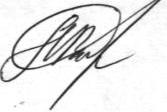 Инспектор Горецкой  районой энергогазинспекции.                                                              М.В.МахрачёвФiлiял Дзяржаўнай установы «Дзяржаўны энергетычны  i  газавы нагляд»па Магiлёўскай вобласцiМАГIЛЁЎСКАЕ МIЖРАЁННАЕ АДДЗЯЛЕННЕГорацкая раённая энергагазiнспекцыявул. Будаўнiкоў, 26, . Горкiтэлефон/факс (8-02233) 7-61-81сайт: http://gosenergogaznadzor.by/УНП 193226714Р/сч. BY95AKBB30151055815287000000у ААТ «ААБ Беларусбанк»БIК AKBBBY2XФiлiял Дзяржаўнай установы «Дзяржаўны энергетычны  i  газавы нагляд»па Магiлёўскай вобласцiМАГIЛЁЎСКАЕ МIЖРАЁННАЕ АДДЗЯЛЕННЕГорацкая раённая энергагазiнспекцыявул. Будаўнiкоў, 26, . Горкiтэлефон/факс (8-02233) 7-61-81сайт: http://gosenergogaznadzor.by/УНП 193226714Р/сч. BY95AKBB30151055815287000000у ААТ «ААБ Беларусбанк»БIК AKBBBY2XФiлiял Дзяржаўнай установы «Дзяржаўны энергетычны  i  газавы нагляд»па Магiлёўскай вобласцiМАГIЛЁЎСКАЕ МIЖРАЁННАЕ АДДЗЯЛЕННЕГорацкая раённая энергагазiнспекцыявул. Будаўнiкоў, 26, . Горкiтэлефон/факс (8-02233) 7-61-81сайт: http://gosenergogaznadzor.by/УНП 193226714Р/сч. BY95AKBB30151055815287000000у ААТ «ААБ Беларусбанк»БIК AKBBBY2XФiлiял Дзяржаўнай установы «Дзяржаўны энергетычны  i  газавы нагляд»па Магiлёўскай вобласцiМАГIЛЁЎСКАЕ МIЖРАЁННАЕ АДДЗЯЛЕННЕГорацкая раённая энергагазiнспекцыявул. Будаўнiкоў, 26, . Горкiтэлефон/факс (8-02233) 7-61-81сайт: http://gosenergogaznadzor.by/УНП 193226714Р/сч. BY95AKBB30151055815287000000у ААТ «ААБ Беларусбанк»БIК AKBBBY2XФiлiял Дзяржаўнай установы «Дзяржаўны энергетычны  i  газавы нагляд»па Магiлёўскай вобласцiМАГIЛЁЎСКАЕ МIЖРАЁННАЕ АДДЗЯЛЕННЕГорацкая раённая энергагазiнспекцыявул. Будаўнiкоў, 26, . Горкiтэлефон/факс (8-02233) 7-61-81сайт: http://gosenergogaznadzor.by/УНП 193226714Р/сч. BY95AKBB30151055815287000000у ААТ «ААБ Беларусбанк»БIК AKBBBY2XФiлiял Дзяржаўнай установы «Дзяржаўны энергетычны  i  газавы нагляд»па Магiлёўскай вобласцiМАГIЛЁЎСКАЕ МIЖРАЁННАЕ АДДЗЯЛЕННЕГорацкая раённая энергагазiнспекцыявул. Будаўнiкоў, 26, . Горкiтэлефон/факс (8-02233) 7-61-81сайт: http://gosenergogaznadzor.by/УНП 193226714Р/сч. BY95AKBB30151055815287000000у ААТ «ААБ Беларусбанк»БIК AKBBBY2XФилиал Государственного учреждения«Государственный энергетический и газовый надзор» по Могилёвской областиМОГИЛЁВСКОЕ МЕЖРАЙОННОЕОТДЕЛЕНИЕГорецкая районная энергогазинспекцияул. Строителей, 26, . Горкителефон/факс (8-02233) 7-61-81сайт: http://gosenergogaznadzor.by/УНП 193226714Р/сч. BY95AKBB30151055815287000000в ОАО «АСБ Беларусбанк»БИК AKBBBY2XФилиал Государственного учреждения«Государственный энергетический и газовый надзор» по Могилёвской областиМОГИЛЁВСКОЕ МЕЖРАЙОННОЕОТДЕЛЕНИЕГорецкая районная энергогазинспекцияул. Строителей, 26, . Горкителефон/факс (8-02233) 7-61-81сайт: http://gosenergogaznadzor.by/УНП 193226714Р/сч. BY95AKBB30151055815287000000в ОАО «АСБ Беларусбанк»БИК AKBBBY2X10.08.202110.08.202110.08.2021№№    60    60    60на №на №ададРуководителюРуководителюОб обеспечении электробезопасности при выполнении сельскохозяйственных работ вблизи воздушных линий электропередачиОб обеспечении электробезопасности при выполнении сельскохозяйственных работ вблизи воздушных линий электропередачиОб обеспечении электробезопасности при выполнении сельскохозяйственных работ вблизи воздушных линий электропередачиОб обеспечении электробезопасности при выполнении сельскохозяйственных работ вблизи воздушных линий электропередачиОб обеспечении электробезопасности при выполнении сельскохозяйственных работ вблизи воздушных линий электропередачиОб обеспечении электробезопасности при выполнении сельскохозяйственных работ вблизи воздушных линий электропередачиОб обеспечении электробезопасности при выполнении сельскохозяйственных работ вблизи воздушных линий электропередачиОб обеспечении электробезопасности при выполнении сельскохозяйственных работ вблизи воздушных линий электропередачиОб обеспечении электробезопасности при выполнении сельскохозяйственных работ вблизи воздушных линий электропередачи